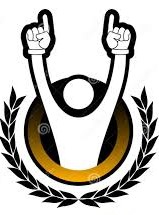 Het eerste kampioenschap op de Limburgse zomerkalender van 2016 was gemerkt met de afgekorting  PKGD.Het Limburgse Provinciale Kampioenschap Gemengde Doubletten zowel voor senioren als veteranen is doorgegaan in PC Pelt op 30 april 2016.Heel belangrijk,het voorspelde slechte weer is er niet gekomen,zodat het kampioenschap droog maar wel erg fris is kunnen verlopen,een erg pluspunt.Onze Limbugse kampioenen bij de Senioren zijn geworden,Peers Geert en De Jong Karin van PC Maaseik,bij de Veteranen is op plaats één geeindigd,Bastiaens Albert en Kox Rina van PC Pelt.Er schreven voldoende doubletten in voor deelname aan de VKGD dat zal doorgaan in PC De Akker. Om te weten welke doubletten en tripletten mogen deelnemen aan het VKD en VKT moet er eerst op Provinciaal vlak gestreden worden in de Provinciale kampioenschappen voor doubletten en tripletten.Het doubletten kampioenschap zowel voor Heren/gemengd als voor Dames werd toegewezen aanPC Maaseik en er is gespeeld op 7 mei 2016.Ditmaal was het echt lenteweer of beter gezegd bijna zomerweer. Quetin Gert en Kausse Stefaan van PC Boekt zijn Limburgs doubletten kampioen geworden bij de Heren/gemengd en bij de Dames wisten Maes Els en Snijers Katrien van PC Genenbos zich op de eerste plaats te nestelen.Zoals bij het PKGD konden de geinteresseerden zich bij de aanmelding inschrijven voor het VKD in PC Genenbos.Voor deelname aan het Provinciaal tripletten kampioenschap moesten de spelers op 8 mei 2016,de dag na het kampioenschap voor doubletten de verplaatsing maken naar PC Boekt.Het laatste Provinciaal kampioenschap is doorgegaan bij echt zomerweer,een overwinning op zich voor alle deelgenomen tripletten.Het weer was echter niet de factor die bepalend was om de kampioenen toe te wijzen.Het spel heeft bepaald dat Quetin Gert,Kausse Stefaan en Van Gorp Steve een mixploeg van PCBoekt en PC Genenbos bij de Heren/gemengd en Maas Els,Snijers Katrien en De Meyer Schauni een mixploeg van PC Genenbos en PC Zig Zag zich bij de Dames Provinciale tripletten kampioen van Limburg mogen noemen.De lijst voor inschrijving van het VKT in PC Markdal lag weer op de wedstrijdtafel.De Provinciale kampioenschappen hebben plaats gemaakt voor de Vlaamse kapioenschappen,Belgische kampioenschappen,Trofee 50+,Sextetten,Beachtornooien en de talrijke zomertornooien in eenderwelke spelvorm.De zomerkalender wijst ons de weg waar we moeten zijn om onze geliefde sport te beoefenen.Maak de zomer vooral sportief en aangenaam,zodat iedereen met een goed gevoel kan genieten van de petanquesport, bij hopelijk bij zonnig weer.We zien elkaar wel ergens…..Herman Croymans